St Andrew’s CE (VA) Infant School – School Menu Card - 1 week rota September 2021 – December 2021Week 1                                                                   ALL MENUS SUBJECT TO AVAILABILITY OF PRODUCEWe WILL change your child’s menu if they are not happy with their choice. Please contact the office if you have any queries. Mains – tick 1 (√)Monday√Tuesday√Wednesday√Thursday√Friday √Mains – tick 1 (√)Roast BeefYorkshire PuddingPeasCarrotsFish FingersChipsSweetcorn KormaRiceBroccoliSausagesMashed Potato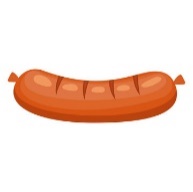 BeansBacon, Cauliflower & Cheese PastaGarlic BreadSaladMains – tick 1 (√)Pizza 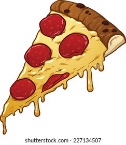 Roast PotatoesPeasCarrotsOmeletteChipsSweetcorn Spaghetti Hoops on Wholemeal ToastFishcake Mash PotatoBeansSpaghetti BologneseGarlic Bread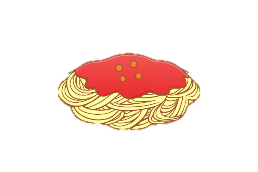 SaladMains – tick 1 (√)Ham OR Egg (v) OR Cheese (v) Sandwich, (please circle which option) potato and saladChicken Sandwich, potato and salad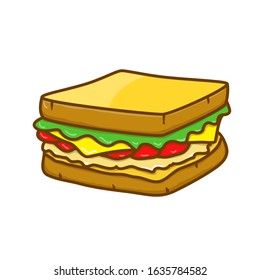 Tuna soft roll, potato and salad Beans on wholemeal toastHam OR Egg (v) OR Cheese (v) Sandwich, (please circle which option) potato and saladMains – tick 1 (√)tick 1 (√)Chocolate BunLemon BiscuitJelly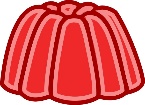 Cherry ShortbreadVanilla Shortbreadtick 1 (√) Fromage FraisFromage Frais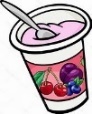 Cracker, cheese and grapesFromage FraisFromage Fraistick 1 (√) Melon Slices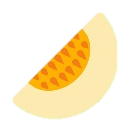 Orange Wedges AppleFruit Salad 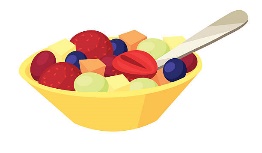 Fruit Platter